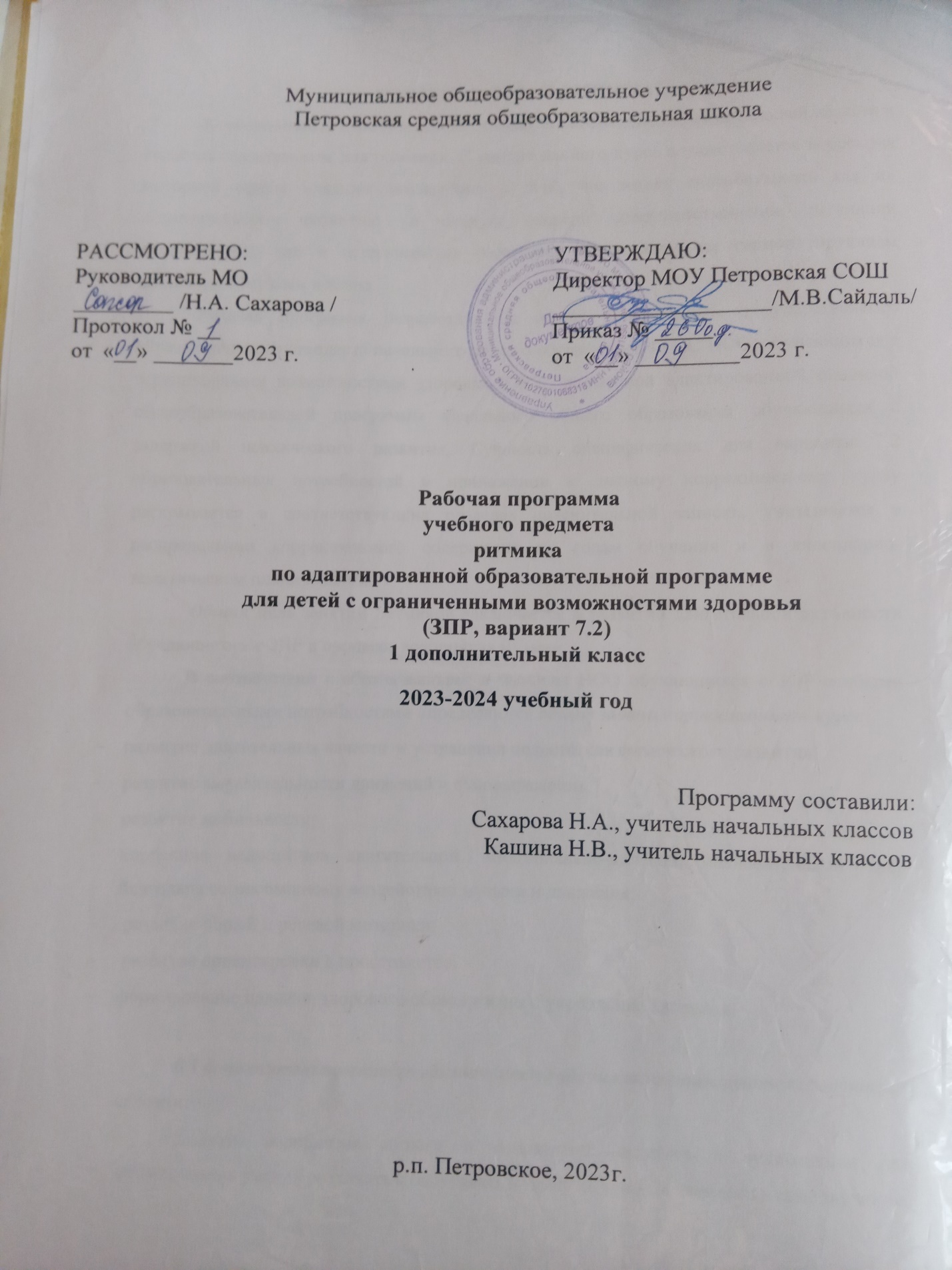 ПОЯСНИТЕЛЬНАЯ ЗАПИСКАКоррекционный курс «Ритмика» относится к коррекционно-развивающей области и является обязательным для освоения. В рамках данного курса осуществляется коррекция моторной сферы младших школьников с ЗПР, что может способствовать как их познавательному развитию (в первую очередь совершенствованию регуляции деятельности), так и эстетическому развитию, основанному на гармонизирующем воздействии музыки и танца. Рабочая программа разработана на основе Федерального государственного образовательного стандарта начального общего образования(ФГОС НОО) обучающихся с ограниченными возможностями здоровья (ОВЗ), примерной адаптированной основной общеобразовательной программы начального общего образования обучающихся с задержкой психического развития. Приказа  Министерства образования и науки Российской Федерации от 19 декабря 2014 г. № 1598 «Об утверждении федерального государственного образовательного стандарта начального общего образования обучающихся с ограниченными возможностями здоровья»;Приказ  Министерства просвещения Российской Федерации от 31 мая 2021 г. № 286 «Об утверждении федерального государственного образовательного стандарта начального общего образования»; Приказ  Министерства просвещения Российской Федерации от 24 ноября 2022 г. № 1023 «Об утверждении федеральной адаптированной образовательной программы начального общего образования для обучающихся с ограниченными возможностями здоровья»;Приказ  Министерства просвещения Российской Федерации от 11 февраля 2022 г. № 69 «О внесении в Порядок организации и осуществления образовательной деятельности по основным общеобразовательным программам - образовательным программам начального общего, основного общего и среднего общего образования, утвержденный приказом Министерства Просвещения Российской Федерации от 22.03.2022 г. № 155»; Постановления  Главного государственного санитарного врача Российской Федерации от 28 сентября 2020 г. № 28 «Об утверждении санитарных правил СП 2.4.3648-20 «Санитарно-эпидемиологические требования к организациям воспитания и обучения, отдыха и оздоровления детей и молодёжи»АОП НОО МОУ Петровской СОШ  (утв. приказом   утв. приказом  от  31.08.2023 года   №255 о.д.):АОП НОО, ЗПР вариант 7.2Сущность специфических для варианта 7.2 образовательных потребностей в приложении к данному коррекционному курсу раскрывается в соответствующих разделах пояснительной записки, учитывается в распределении коррекционного содержания по годам обучения и в календарно-тематическом планировании. Общая цель занятий ритмикой заключается в развитии двигательной активности обучающегося с ЗПР в процессе восприятия музыки.В соответствии с обозначенными в ФАООП НОО обучающихся с ЗПР особыми образовательными потребностями определяются общие задачи коррекционного курса: развитие двигательных качеств  и устранение недостатков физического развития;развитие выразительности движений и самовыражения;развитие мобильности;коррекция недостатков двигательной, эмоционально-волевой, познавательной сфер благодаря согласованному воздействию музыки и движения; развитие общей и речевой моторики; развитие ориентировки в пространстве;формирование навыков здорового образа жизни и укрепление здоровья.В 1 дополнительном классе обозначенные задачи конкретизируются следующим образом:развитие восприятия музыки в исполнении педагога и аудиозаписи для формирования умений различать и опознавать музыку по темпу, плавности и силе звучания;формирование и совершенствование двигательных навыков, обеспечивающих развитие мышечного чувства, пространственной ориентировки и координации, четкости и точности движений;овладение музыкально-ритмической деятельностью в разных ее  видах (ритмическая  гимнастика, танец) в сочетании с игрой на детских музыкальных инструментах и декламацией песен под музыку;овладение различными формами движения через выполнение их под музыку  (ходьба, бег, танцевальные упражнения и др.);развитие физической выносливости и силы мышц всего тела; развитие чувства ритма и  выразительности движений;эстетическое и эмоциональное развитие обучающихся с ЗПР через приобщение к музыке и танцам;коррекция познавательной сферы обучающихся с ЗПР и совершенствование регуляции поведения и деятельности.В 1 дополнительном классе целесообразно в третьей или четвертой четверти обучения детей с ЗПР вводить упражнения с детскими музыкальными инструментами и декламацию песен под музыку. Это будет обеспечивать речевое сопровождение движений, согласующихся с музыкой. Необходимо отметить, что такая работа должна только начинаться в 1 дополнительном классе и продолжаться в последующие годы обучения. Общая характеристика и коррекционно-развивающее значение курсаКурс коррекционно-развивающей области «Ритмика» традиционно включается в содержание образования обучающихся с ЗПР. Он является необходимым, потому что типичная для детей эмоциональная незрелость, недостатки регуляции, незначительные двигательные расстройства, проявляющиеся как моторная неловкость, достаточно легко корригируются в ходе занятий ритмикой. Дети на занятиях приобщаются к музыке, учатся воспринимать на слух средства музыкальной выразительности (различать веселые и спокойные мелодии), усваивают метроритм и пр. Благодаря этому развивается не только чувство ритма, музыкальный слух и память, эстетический вкус, но и создаются предпосылки для прогресса в общем психологическом развитии. Коррекционное значение занятий ритмикой заключается в первую очередь в формировании системы произвольной регуляции: дети соотносят двигательную активность с музыкой, они подчиняются сложным инструкциям, воспроизводя определенную последовательность движений, а также постепенно автоматизируют сложные двигательные акты (последовательность движений). Улучшается также ориентировка в пространстве, в т.ч. ее базовый уровень – ориентировки в схеме тела. Овладевая разнообразными движениями, дети совершенствуют двигательные навыки, у них развивается мышечное чувство, координация, улучшается осанка, повышается жизненный тонус.Постепенно музыка и движение интегрируются с речевым сопровождением. Последнее развивает слуховую память, способствует четкой артикуляции звуков, выполняет психокоррекционную функцию. Отмечено, что занятия ритмикой положительно влияют на состояние познавательной сферы, а также развивают творческое воображение.Музыкальные произведения подбираются таким образом, чтобы оказывать дисциплинирующее и организующее воздействие. Характер произведений подбирается в зависимости от состава обучающихся в конкретном классе, доминирующего эмоционального состояния детей.Уже в 1 классе решается задача интеграции музыки и движений или движений и речи. В 1 дополнительном начинают формировать сложные («тройные») связи и продолжают этот процесс в остальных классах начальной школы.К основным направлениям работы в ходе реализации коррекционного курса «Ритмика» относят:восприятие музыки (определение на слух начала и окончания звучания музыки; различение и опознавание на слух громкой, тихой, негромкой музыки; быстрого, медленного, умеренного темпа; различение и опознавание на слух двухдольного, трехдольного, четырехдольного метра (полька, марш, вальс); плавной и отрывистой музыки);упражнения на ориентировку в пространстве (простейшие построения и перестроения (в одну или две линии, в колонну, в цепочку, в одну или две шеренги друг напротив друга, в круг, сужение и расширение круга, свободное размещение в зале, различные положения в парах и т.д.); ходьба в шеренге (вперед, назад), по кругу, в заданном направлении, разными видами шага; повороты);ритмико-гимнастические упражнения (общеразвивающие упражнения, упражнения на координацию движений, упражнение на расслабление мышц);упражнения с детскими музыкальными инструментами (игра на элементарных музыкальных инструментах (погремушка, металлофон, бубен, ксилофон, барабан, румба, маракас, треугольник, тарелки и др.);игры под музыку (музыкальные игры и игровые ситуации с музыкально-двигательными заданиями с элементами занимательности, соревнования);танцевальные упражнения (выполнение под музыку элементов танца и пляски, несложных композиций народных, бальных и современных танцев);упражнения с детскими музыкальными инструментами (игра на элементарных музыкальных инструментах (погремушка, металлофон, бубен, ксилофон, барабан, румба, маракас, треугольник, тарелки и др.); декламация песен под музыку (выразительная декламация песен под музыкальное сопровождение и управление педагога, воспроизведение ритмического рисунка мелодии, ее темпа, динамических оттенков, характера звуковедения (плавно, отрывисто), соответствующей манере исполнения (легко, более твердо и др.).Место курса в общей системе коррекционно-развивающей работыИзучение курса «Ритмика» тесно связано с изучением учебных предметов «Музыка», «Физическая культура», а также курсом «Психокоррекционные занятия». Его реализация может быть связана с выполнением программы формирования экологической культуры, здорового и безопасного образа жизни, направленной на поддержание физического и психологического здоровья обучающихся.Движения под музыку дают возможность воспринимать и оценивать ее характер (веселая, грустная), развивают способность определять содержание музыкального образа. В свою очередь, эмоциональная насыщенность музыки позволяет разнообразить приемы движений и характер упражнений.Движения под музыку не только оказывают коррекционное воздействие на физическое развитие, но и создают благоприятную основу для совершенствования таких психических функций, как мышление, память, внимание, восприятие. Организующее начало музыки, ее ритмическая структура, динамическая окрашенность, темповые изменения вызывают постоянную концентрацию внимания, запоминание условий выполнения упражнений, быструю реакцию на смену музыкальных фраз.Задания на самостоятельный выбор движений, соответствующих характеру мелодии, развивают у обучающихся активность и воображение, координацию и выразительность движений. Занятия ритмикой эффективны для воспитания положительных качеств личности. Выполняя упражнения на пространственные построения, разучивая парные танцы и пляски, двигаясь в хороводе, дети приобретают навыки организованных действий, дисциплинированности, учатся вежливо обращаться друг с другом.Ритмико-гимнастические упражнения, способствуют выработке необходимых музыкально-двигательных навыков у обучающихся с ЗПР. Необходимы задания на выработку координированных движений, основная цель которых – научить детей с ЗПР согласовывать движения рук с движениями ног, туловища, головы.Обучению детей с ЗПР танцам и пляскам предшествует работа по привитию навыков четкого и выразительного исполнения отдельных движений и элементов танца. К каждому упражнению подбирается такая мелодия, в которой отражены особенности движения. 	В 1 дополнительном классе рабочая программа курса содержит 5 разделов: «Музыка и движения» (основные упражнения и основные упражнения в парах); «Музыка и танец»; «Музыка, танец и музыкальные инструменты» «Движения и речь»; «Музыка, движение и речь».Каждое занятие предполагает повторение пройденного на предыдущих. Это обязательно для занятий ритмикой, так как основная его часть включает как повторение , так и изучение нового материала. Большинство упражнений выполняется под музыку. Обязательным для каждого занятия является комплекс общеразвивающих упражнений. Он определяется в зависимости от физических особенностей обучающихся с ЗПР.  Место курса в учебном планеРабочая программа рассчитана на 33 часа в год (1 раз в неделю). При определении продолжительности в 1 и 1 дополнительном классах в соответствии с ФАООП используется ступенчатый режим обучения: в первом полугодии (в сентябре-декабре − занятия по 35 минут, январь-май − по 40 минут). Курс реализуется во внеурочной деятельности, часы на его реализацию фиксированы в учебном плане.ОСНОВНОЕ СОДЕРЖАНИЕ КОРРЕКЦИОННОГО КУРСАВ соответствии с выделенными в ФАООП направлениями занятия ритмикой в 1 дополнительном классе могут быть конкретизированы и обозначены следующими разделами: «Музыка и движение» (основные упражнения и основные упражнения в парах), «Музыка и танец», «Музыка, танец и музыкальные инструменты», «Движения и речь», «Музыка, движение и речь».«Музыка и движение» (основные упражнения) является первым разделом, который предполагает овладение базовыми знаниями и умениями в области ритмики. На первых занятиях большое значение уделяется объяснению основ организации занятий (как готовиться к занятиям, как строится, входить в зал под музыку и т.д.). Кроме этого обучающихся с ЗПР учат слушать музыку и подстраивать темп своих движений под ее темп. В первой четверти 1 дополнительного класса дети должны научиться двигаться в темпе музыки, овладеть элементарными шагами, построениями, перестроениями и прыжками. Необходимо учить первоклассников с ЗПР прохлопыванию и протоптыванию простых ритмических рисунков. На первых занятиях важны такие упражнения как поочередное и одновременное сжимание в кулак и разжимание пальцев рук с изменением темпа музыки.На каждом занятии проводится комплекс общеразвивающих упражнений. Он может включать выпрямления и повороты головы,  повороты головы, круговые движения плечами («паровозики»), наклоны, движение рук в разных направлениях, отстукивание, сгибание, разгибание ноги в подъеме, отведение стопы наружу и приведение внутрь, упражнения на расслабления мышц и др.Во второй четверти продолжается изучение раздела «Музыка и движение», где основные упражнения ритмики осваиваются в парах. У обучающихся с ЗПР формируются умения разбиться на пары и обратно построиться в шеренги. Этому можно обучать и через игры под музыку. Учатся выполнять ритмико-гимнастические упражнения в парах. Конец второй четверти посвящены изучению раздела «Музыка и танец». Сформированные у обучающихся с ЗПР базовые умения в области ритмики позволяют начать овладение танцевальными движениями и разучивать элементарные танцы (групповые и в парах) и пляски. Общеразвивающие упражнения могут дополняться такими упражнениями как выставление ноги на носок вперед, в сторону, назад, ходьба с высоким подниманием колен, приседание с опорой и др.  В третьей четверти изучается раздел «Музыка, танец и музыкальные инструменты». Обучающихся с ЗПР учат играть на элементарных инструментах: погремушка, металлофон, бубен, ксилофон, барабан, румба, маракас, треугольник, ложки и др. Важно, чтобы в процессе танца под музыку дети смогли научиться использовать музыкальные инструменты. Такая работа только начинается, поэтому целесообразно только фрагменты танца сопровождать музыкальными инструментами. Вторая половина третьей четверти посвящена разделу «Движение и речь», который направлен на овладение базовыми умениями выполнять движения с речевым сопровождением. Для этого могут использоваться различные стишки и речевки, которые помогают задать определенный темп и динамику при выполнении шагов, построений, перестроений и различных двигательных комплексов. Далее учат выполнять ритмико-гимнастичекие движения под музыку или речевки. Общеразвивающие упражнения расширяются по своему объему. Дети с ЗПР повторяют уже изученные и осваивают новые: перекрестные движения рук одновременные движения правой руки вверх, левой в сторону; правой руки вперед, левой вверх, маховые движения рук, выставление ноги на носок вперед, в сторону и назад, наклоны, повороты туловища вправо, влево и др.В четвертой четверти реализуется самый сложный раздел «Музыка, движение и речь», который предполагает исполнение танцев под музыку с одновременной выразительной декламацией стихов и песен. К концу учебного года дети должны знать комплекс общеразвивающих упражнений, выполнять его под контролем взрослого. Допускается, что в качестве ведущего могут выступать наиболее способные дети. Они показывают остальным как нужно выполнять упражнение и задают общегрупповой темп.Итоговое занятие по ритмике проводится в виде отчетного концерта.КАЛЕНДАРНО-ТЕМАТИЧЕСКОЕ ПЛАНИРОВАНИЕУЧЕБНО-МЕТОДИЧЕСКОе И МАТЕРИАЛЬНО-ТЕХНИЧЕСКОе ОБЕСПЕЧЕНИе	В качестве учебно-методического обеспечения работы с детьми использованы следующие методические разработки и пособия:1. Бекина С.И., Ломова Т.П., Соковнина Е.Н. Музыка и движение. - М.; Просвещение, 1984. - 288 с.2. Буренина А.И. Ритмическая мозаика. - СПб.: Петербургский центр творческой педагогики "Аничков Мост", 2015. - 196 с.3. Зимина А.Н. Образные упражнения и игры в музыкально-ритмическом развитии детей 4-8 лет. - М.: Гном-Пресс, 1998. - 32 с.4. Коренева Т.Ф. Музыкально-ритмические движения для детей дошкольного и младшего школьного возраста: уч.- мет. пособие. В 2 ч. - М.: ВЛАДОС, 2001. - 104 с.5. Лифиц И.В. Ритмика: уч. пособие. - М.: Издательский центр «Академия», 1999. -223 с.6.Луговская А. Ритмические упражнения, игры и пляски. - М.: Советский композитор, 1991. - 112 с.7.Музыкальное воспитание детей с проблемами в развитии и коррекционная ритмика; уч. пособие / Под ред. Е.А. Медведевой. - М.: Издательский центр «Академия», 2002. - 224 с.8.Овчинникова Т.С., Симкина А.А. Музыка, движение и воспитание. - М.: КАРО; СПб, 2011. - 77с.9.Чибрикова-Луговская А.Е. Ритмика. - М.: Дрофа, 1998. - 104 с.Материально-техническое обеспечениеДля проведения занятий по ритмике нужен достаточно большой, просторный зал, желательно с зеркалами на одной стене и хорошим освещением. Кроме того, необходим магнитофон для воспроизведения музыкальных произведений или музыкальные инструменты (фортепиано, баян), под аккомпанемент которых будут выполняться ритмические упражнения. Необходимы для занятий элементарные музыкальные инструменты: погремушка, металлофон, бубен, ксилофон, барабан, румба, маракас, треугольник, ложки и др.ПЛАНИРУЕМЫЕ РЕЗУЛЬТАТЫ ИЗУЧЕНИЯ КОРРЕКЦИОННОГО КУРСАВ общей системе коррекционно-развивающей работы курс «Ритмика» в 1 дополнительном классе позволяет проконтролировать наличие позитивных изменений по следующим параметрам: совершенствование двигательных умений и навыков, развитие эмоционально-волевой и познавательной сфер.В области формирования двигательных умений и навыков:– умение различать музыку по темпу, плавности и силе звучания для выполнения разнообразных ритмико-гимнастических и танцевальных упражнений;– умение соблюдать темп движений и выполнять общеразвивающие упражнения в определённом ритме и темпе;– совершенствование координационных движений (быстрота и точность реагирования на словесные и звуковые сигналы, согласованность действий рук, ног, туловища и др.);– умение выполнять простейшие построения и перестроения;– умение ходить в шеренге и разными видами шага;– овладение простейшими элементами танца;– умение выразительно передавать различные игровые образы, придумывать варианты образных движений в играх;– появление возможности выполнять танцевальные движения под музыку с одновременным использованием музыкальных инструментов или декламацией стихов и песен (появление «тройных» связей);– владение техникой элементарной мышечной релаксации.В области развития эмоционально-личностной сферы и коррекции ее недостатков:– проявление волевых и нравственных качеств при подготовке и участии в публичных выступлениях (концерты и праздники);– умение выполнять задания взрослого и не подводить своих одноклассников, действовать в группе слаженно и сообща;– умение управлять своими эмоциями в процессе взаимодействия со сверстниками;– умение быть дисциплинированными, проявлять инициативность, ответственность.	В области коррекции недостатков развития познавательной сферы и формирования высших психических функций:– расширение сферы жизненной компетенции за счет совершенствования ориентировки в пространстве, расширение знаний о танцах и танцевальных шагах, умении регулировать свое поведение на занятиях, концертах и праздниках;– умение действовать по показу и по речевой инструкции при выполнении упражнений;– умение контролировать технику выполнения движений, исправлять ошибки после указания на них;– умение анализировать и творчески применять полученные знания во внеурочное время под руководством взрослого и самостоятельно;– умение адекватно оценивать собственные физические и творческие возможности;– овладение индивидуальными комплексами упражнений лечебной и корригирующей гимнастики;– умение оценивать и распределять физическую и эмоциональную нагрузку в соответствии со своими возможностями.Дата1 аДата 1бРазделПримерные темы занятийПримерное содержание занятийМузыка и движения (основные упражнения) (8 ч).Вводное занятие. Общеразвивающие упражнения. Инструктаж по т.б.Прохлопывание и протопывание простых ритмических рисунков.Построения, перестроения вперед, назад, вправо, влевоПерестроение в круг из шеренги.Прыжки, поскоки под разную музыку.Приставные шаги«Шаги и разные виды ходьбы».Ходьба и бег с отбрасыванием прямой ноги вперед«Повторим» (обобщение).Объяснение как готовиться к занятиям и выполнение упражнений: строиться в колонну по одному, находить свое место в строю и входить в зал организованно под музыку, приветствовать учителя, занимать правильное исходное положение, равняться в шеренге, в колонне; ходить свободным естественным шагом, двигаясь по залу в разных направлениях, не мешая друг другу и др. Общеразвивающие упражнения.Повторение организационных особенностей занятий ритмикой и упражнений, которые учили на предыдущем занятии. Освоение упражнений, позволяющих соотносить темп движений с темпом музыкального произведения (медленно быстро). Прохлопывание и протопывание простых ритмических рисунков. Общеразвивающие упражнения.Ориентировка в направлении движения вперед, назад. Ориентировка в направлении движения налево, направо. Перестроение в круг из шеренги. Ходьба имитационная. Прыжки, поскоки под разную музыку. Подпрыгивание на двух ногах на месте и с продвижением.Общеразвивающие упражнения.Ритмичный, бодрый шаг. Приставные шаги. Ходьба имитационная. Ходьба и бег с отбрасыванием прямой ноги вперед и оттягиванием носка.Игры под музыку. Общеразвивающие упражнения.Обобщающее занятие, позволяющее закрепить умение слушать музыку и подстраивать движения под ее темп,  построения и перестроения, шаги, прыжки и подскоки.Музыка и движения (основные упражнения в парах)(3 ч).Повторим в парах.Найди паруДелаем в парах.Выполнение ритмико-гимнастических упражнений в парах. Игры под музыку, которые позволяют разделиться на пары (например, встаньте в пары те, у кого одного цвета...). Разбивка в две шеренги, разбивка на пары из шеренги. Общеразвивающие упражнения.Ходьба в парах. Выполнение ритмико-гимнастических упражнений напротив друг друга под музыку. Игры под музыку. Общеразвивающие упражнения.«Музыка и танец»(4 ч).Танцевальные движения.Танец в парах» (простой).Танцы и пляски.Потанцуем. Исполнение изученных танцевРазучивание танцевальных движений к танцу «Приглашение» (или другому очень простому танцу в парах). Игры под музыку. Общеразвивающие упражнения.Исполнение танца «Приглашение» (или другого очень простого танца в парах) несколько раз (для себя, для учителя, для съемки фильма). Игры под музыку. Общеразвивающие упражнения.Изучение прямого галопа, простого хороводного шага в русской пляске. Изучение шага на всей ступне на месте и с продвижением вперед. Изучение притопов одной ногой и поочередно. Утверждающие притопы. Выставление ноги на пятку; с полуприседанием и перескоком, выведение ноги на носок; выставление ноги с носка на пятку. Жесты с открытой ладонью: прошу-не надо. Разучивание танцевальных движений к простым танцам и пляскам («Всадники», «Танец лошадок», «Подзадоривание», «Ковырялочка», «Топотушки-рассыпушки» и др.). Игры под музыку. Общеразвивающие упражнения.Исполнение изученных танцев  несколько раз (для себя, для учителя, для съемки фильма). Игры под музыку. Общеразвивающие упражнения. Исполнение танцев для гостей.«Музыка, танец и музыкальные инструменты» 
(7 ч).Потанцуем (повторение). Исполнение изученных танцевМузыкальные инструменты погремушка, металлофон, бубен, ксилофон, барабанМузыкальные инструменты: румба, маракас, треугольник, ложкиПоиграем на музыкальных инструментах и потанцуем. «Погремушки»Поиграем на музыкальных инструментах и потанцуем.Поиграем на музыкальных инструментах и потанцуем. «Пляска с ложками»Поиграем – потанцуем». Исполнение изученных танцев  Исполнение изученных танцев  несколько раз (для себя, для учителя, для съемки фильма). Игры под музыку. Общеразвивающие упражнения. Выступления на праздничных концертах.Игра на простых музыкальных инструментах (погремушка, металлофон, бубен, ксилофон, барабан, румба, маракас, треугольник, ложки) в такт основной музыки или при прекращении ее звучания. Игры под музыку. Общеразвивающие упражнения.Разучивание простых танцев с использованием элементарных музыкальных инструментов («Погремушки», «Пляска с ложками», «Танцующий ансамбль» и др.). Игры под музыку. Общеразвивающие упражнения.Исполнение изученных танцев  несколько раз (для себя, для учителя, для съемки фильма). Игры под музыку. Общеразвивающие упражнения. Исполнение танцев для гостей.Движения и речь «Потанцуем» (повторение).«Построения и перестроения с речевками».«Скажем и сделаем» (обобщение). Исполнение изученных танцев  несколько раз (для себя, для учителя, для съемки фильма). Игры под музыку. Общеразвивающие упражнения. Ходьба в шеренге с речевками, которые читает учитель. Разучивание речевок с одновременным выполнением движений. Ходьба и перестроения под речевки. Ходьба и перестроения под речевки и под музыку (попеременно). Игры под музыку. Повторение изученных танцев. Общеразвивающие упражнения.Обобщающее занятие, предполагающее повторение полученных умений выполнять построения и перестроения под речевки или музыку.Музыка, движение и речь(8 ч)«Повторим еще раз». Повторение изученных танцев, упражнений с речевками«Музыка, стихи и танец» Разучивание танцев со стихами под музыку (танец «Зайчата»Разучивание танцев со стихами под музыку (танец «Дождик»Игры под музыку.«Песня, танец, музыка» 31) Декламация песен под музыку с выполнением танцевальных движенийПодготовка к концерту. Повторение изученных движений и танцевОбобщающее занятие – отчетный концертИгры под музыкуПовторение изученных танцев, упражнений с речевками. Игры под музыку. Общеразвивающие упражнения.Разучивание танцев со стихами под музыку (танец «Зайчата», «Дождик» и др.). Игры под музыку. Общеразвивающие упражнения.Декламация песен под музыку с выполнением танцевальных движений. Игры под музыку. Общеразвивающие упражнения.Обобщающее занятие – отчетный концерт. Дети выполняют групповые ритмико-гимнастические упражнения, исполняют разные танцы, в том числе со стихами или с музыкальными инструментами.